Национальный институт винограда и вина «Магарач»(НИВиВ «Магарач»)               УТВЕРЖДАЮ:                                           И.о.директора НИВиВ «Магарач»                                     ____________М.Н.Борисенко                                 «___»_____________2014 г.О Т Ч Е Тпо теме «Влияние препарата Мивал-Агро на продуктивность и качество винограда в условиях Республики Крым»(2014 г.)выполнено по договору № 51-144. Влияние Мивал-Агро на качество винограда при хранении в условиях     Республики Крым Зам. директора по НИР(виноградарство)_____________М.Н.БорисенкоРуководитель, ответственный исполнитель:зав. сектором хранения,канд.с.-х. наук_____________А.Э.Модонкаева«___»________2014 г.Ялта 2014 г.ОТЧЕТпо установлению влияния комплексного регулятора роста Мивал-Агро  на агробиологические показатели качества, пищевую ценность и биологически активные вещества фенольной природы столовых и технических сортов винограда в условиях Республики КрымХАРАКТЕРИСТИКА РАБОТЫ1. Регистрант :  ООО «АгроСил»Торговое название: Мивал-агроДействующее вещество:  Мивал-агро – комплексный регулятор роста растений, состоящий из 2-х компонентов (содержание д.в.-100%) – мивал (1-хлорметилсилатран – кремнийорганическое соединение из группы силатранов) + крезацин (триэтаноламмониевая соль ортокрезоксиуксусной кислоты – аналог фитогормонов из группы ауксинов) )  Препаративная форма: капсулы (порошок)Концентрация: содержание д.в.-100%Назначение препарата: регулятор роста Период проведения опытов: май 2014 г. – ноябрь 2014 г.Место проведения опытов: Российская Федерация, Республика Крым, Судакский район, ГП (государственное предприятие) «Морское», сектор хранения НИВиВ «Магарач»Агроклиматическая зона: Южнобережная зона, подрайон Б (от Алушты до Судака; более сухая часть Южнобережной зоны – засушливое лето и влажная теплая зима) Культура: виноград Сорта: Молдова, Мускат гамбургский, Шоколадный, Каберне-Совиньон, Кефессия Мускат белый Возрастная группа: плодоносящие, эксплуатационные виноградники, 6-25 лет Схема посадки: 3х1 (Молдова); 3х1,2 (Шоколадный, Мускатгамбургский, Кефессия, Каберне-Совиньон); 3х1,5 (Мускат белый, Каберне)  Фаза развития растений в момент обработки: начало цветения; начало роста и формирования ягод; смыкание гроздей – начало созревания ягод (за месяц до созревания)   Вид опыта: полевой  Агротехника опытных участков:  Почвы: 70 % - коричневые, средне-солонцеватые, тяжело и   среднесуглинистые в разной степени каменистые, эродированные; на сланцах и в песчание в комплексе с выходами плотных пород; содержание гумуса в слое 0 – 10 см – 1,5-1,9%; рН – 6,1-8,4 (от слабокислой до среднещелочной) Удобрения: минеральные удобрения в почву не вносили последние 20 лет; внекорневая подкормка – ежегодно с 2007 года  Мероприятия по уходу за опытными участками:Сорт Молдова, 2 бригада, участок 203, клетка 3 (1,83 га)(без сниженния пестицидной нагрузки) 22.05.14 г. – коллис 0,4 л/га; полирам 2,4 кг/га; мивал-агро 20 г/га17.06.14 г. – танос 0,4 кг/га; талендо 0,2 л/га25.06.14 г. – коллис 0,4 л/га; полирам 2,5 кг/га; мивал-агро 20 г/га08.07.14 г. – топаз 0,3 л/га; танос 0,4 кг/га21.07.14 г. – коллис 0,4 л/га ; полирам 2,5 кг/га; кумулюс 3,6 кг/га01.08.14 г. – талендо 0,225 л/га; танос 0,4 кг/га14.08.14 г. – фалькон 0,4 л/га; Абига Пик 2 л/га; мивал-агро 20 г/гаСорт Молдова, 2 бригада, участок 203, клетка 4 (1,81 га)         (снижение пестицидной нагрузки на ¼ дозы (25%) в каждойобработке мивал-агро (см. схему опыта)22.05.14 г. – коллис 0,3 л/га; полирам 1,8 кг/га; мивал-агро 20 г/га17.06.14 г. – танос 0,4 кг/га; талендо 0,2 л/га25.06.14 г. – коллис 0,3 л/га; полирам 1,9 кг/га; мивал-агро 20 г/га08.07.14 г. – топаз 0,3 л/га; танос 0,4 кг/га21.07.14 г. – коллис 0,4 л/га ; полирам 2,5 кг/га; кумулюс 3,6 кг/га01.08.14 г. – талендо 0,225 л/га; танос 0,4 кг/га14.08.14 г. – фалькон 0,3 л/га; Абига Пик 1,5 л/га; мивал-агро 20 г/гаСорт Кефессия, 2 бригада, участок 206 (2,0 га)(без снижения пестицидной нагрузки) 22.05.14 г. – коллис 0,4 л/га; полирам 2,4 кг/га; мивал-агро 20 г/га16.06.14 г. – танос 0,4 кг/га; талендо 0,2 л/га; кумулюс 3 кг/га25.06.14 г. – коллис 0,4 л/га; полирам 2,5 кг/га; мивал-агро 20 г/га01.08.14 г. – марганец 0,2 кг/га; сера молотая 20 кг/га08.07.14 г. – топаз 0,3 л/га; танос 0,4 кг/га21.07.14 г. – коллис 0,4 л/га ; полирам 2,5 кг/га; кумулюс 3,6 кг/га01.08.14 г. – талендо 0,225 л/га; танос 0,4 кг/га14.08.14 г. – фалькон 0,4 л/га; Абига Пик 2 л/га; мивал-агро 20 г/гаСорт Каберне Совиньон, 2 бригада, участок 20-49 (0,8 га)          (снижение пестицидной нагрузки на ½  дозы (50%) в каждойобработке мивал-агро (см. схему опыта) 22.05.14 г. – коллис 0,2 л/га; полирам 1,2 кг/га; мивал-агро 20 г/га19.06.14 г. – танос 0,4 кг/га; талендо 0,2 л/га25.06.14 г. – коллис 0,2 л/га; полирам 1,250 кг/га; мивал-агро 20 г/га11.07.14 г. – топаз 0,3 л/га; танос 0,4 кг/га21.07.14 г. – топаз 0,4 л/га ; полирам 2,5 кг/га01.08.14 г. – талендо 0,225 л/га; танос 0,4 кг/га14.08.14 г. – фалькон 0,2 л/га; мивал-агро 20 г/гаСорт Каберне Совиньон, 2 бригада, участок 208 (0,58 га)          (снижение пестицидной нагрузки на ¼  дозы (25%) в каждойобработке мивал-агро (см. схему опыта)  22.05.14 г. – коллис 0,3 л/га; полирам 1,8 кг/га; мивал-агро 20 г/га17.06.14 г. – танос 0,4 кг/га; талендо 0,2 л/га25.06.14 г. – коллис 0,3 л/га; полирам 1,9 кг/га; мивал-агро 20 г/га08.07.14 г. – топаз 0,3 л/га; танос 0,4 кг/га21.07.14 г. – топаз 0,4 л/га ; полирам 2,5 кг/га01.08.14 г. – талендо 0,225 л/га; танос 0,4 кг/га14.08.14 г. – фалькон 0,3 л/га; мивал-агро 20 г/гаСорт Мускат гамбургский, 3 бригада, участок 314 (2,99 га)(без снижения пестицидной нагрузки)           16.05.14 г.- золон 1 л/га; абига пик 2,5 л/га; кумулюс 3 кг/га23.05.14 г. – коллис 0,4 л/га; полирам 2,4 кг/га17.06.14 г. – танос 0,4 кг/га; талендо 0,2 кг/га; мивал-агро 20 г/га27.06.14 г. - коллис 0,4 л/га; полирам 2,5 кг/га09.07.14 г. – топаз 0,3 л/га; танос 0,4 кг/га; мивал-агро 20 г/га18.07.14 г. – топаз 0,4 л/га ; полирам 2,5 кг/га; кумулюс 3,6 кг/га24.07.14 г. – талендо 0,225 л/га; танос 0,4 кг/га15.08.14 г. – абига пик 2 л/га; мивал-агро 20 г/гаСорт Шоколадный, 3 бригада, участок 304 (0,33 га)          (снижение пестицидной нагрузки на ¼  дозы (25%) в каждойобработке мивал-агро (см. схему опыта)             16.05.14 г.- золон 1 л/га; абига пик 2,5 л/га; кумулюс 3 кг/га23.05.14 г. – коллис 0,4 л/га; полирам 2,4 кг/га11.06.14 г. – танос 0,3 кг/га; талендо 0,15 л/га; мивал-агро 20 г/га27.06.14 г. - коллис 0,4 л/га; полирам 2,5 кг/га09.07.14 г. – топаз 0,3 л/га; танос 0,3 кг/га; мивал-агро 20 г/га18.07.14 г. – топаз 0,4 л/га ; полирам 2,5 кг/га; кумулюс 3,6 кг/га24.07.14 г. – талендо 0,225 л/га; танос 0,4 кг/га г. – абига пик 1,5 л/га; мивал-агро 20 г/гаРазмер делянок и их размещение: 0,8 – 2,0 га; рендомизированноеТехнология применения изучаемого препарата:14.1 Сроки обработки: 22.05; 25.06; 14.08 (сорта Молдова, Кефессия, Каберне-Совиньон); 11,6 и17.06; 09.07; 15.07 (сорта Шоколадный, Мускат гамбургский)14.2. Способ применения: механизированное опрыскивание растений в период вегетации14.3. Расход рабочей жидкости 600-1000 л/га.3. ХАРАКТЕРИСТИКА МЕТЕОУСЛОВИЙ         Анализ сложившихся климатических условий за период развития виноградных растений изучаемых сортов с окончания уборки (осень 2013 г.) до начала уборки урожая 2014 г. (сентябрь, 2014 г.) позволил констатировать следующее.         Засушливая осень 2013 года вызвала практические  отстутствие про-дуктивных осадков, и , следовательно, и влагозарядки. Так, за 4-й квартал 2013 года (октябрь-декабрь)  выпало осадков от 31,9 до 55,5 мм в зависимос-ти от бригады и хозяйства, в которых расположены опытные участки.         Отмечена засушливая зима и весна 2014 г.: с января по май  (5 месяцев) выпало от 99,8 до 155,2 мм; развитие кустов происходило на фоне теплой зимы (табл. 1); с апреля месяца температура воздуха была значительно выше норм при незначительных осадках (табл.1).          Обильное выпадение осадков в фазу цветения и сразу после цветения вызвало сильный рост побегов и активное формирование ягод: за июнь месяц выпало осадков  от 109,4 до 239,4 мм. Последствия июньских осадков выз-вало активное  развитие виноградных кустов и формирование гроздей. До 20-х чисел июня виноград находился в благоприятных условиях развития.            С 3-й декады июля отмечалось истощение запасов влаги в почве, а температура в полуденные часы поднималась до 40оС в тени. Виноградники, возделываемые на богаре находились в очень угнетенном состоянии – увядание побегов и отдельных гроздей отмечалось вплоть до начала сентября.              В 1-й декаде сентября  отмечено выпадение осадков -  за 1-ю неделю сентября выпало от 63,8 до  94,0 мм, что позволило спасти часть урожая от преждевременного увяливания.            В целом сложившиеся метеоусловия в сезон 2013- 2014 гг. для развития виноградников характеризуются как экстремально-засушливые. Согласно фитосанитарным обследованиям отмечено, что в условиях, сложившиеся в  сезон 2014 года метеоусловиях, развитие облезней не отмечалось.    Таблица 1Сводные метеоданные за 2014 г., ГП «Морское» (подекадно)4. КАРТЫ ЭКСПЕРИМЕНТАЛЬНЫХ УЧАСТКОВ И СХЕМА ОПЫТОВ  Таблица 2К А Р Т А  ЭКСПЕРИМЕНТАЛЬНЫХ УЧАСТКОВ (ГП «Морское» НПАО «Массандра», 2014 г.)Опыт «Влияние Мивал-агро на продуктивность и качество винограда» Таблица 3Схема опыта  по влиянию Мивал-агро на продуктивность и качество  винограда (ГП «Морское» НПАО «Массандра», Республика Крым, 2014 г.)Таблица 4К А Р Т А  ЭКСПЕРИМЕНТАЛЬНЫХ УЧАСТКОВ (ГП «Таврида» НПАО «Массандра», 2014 г.) Опыт «Влияние Мивал-агро на продуктивность и качество винограда»  Таблица 5Схема опыта  по влиянию Мивал-агро на продуктивность и качество винограда   (ГП «Таврида» НПАО «Массандра», Республика Крым)5. МЕТОДЫ ИССЛЕДОВАНИЙ           В основу работы положены «Методические рекомендации по агротехническим исследованиям в виноградарстве Украины» (Ялта, 2004); «Методические рекомендации по хранению плодов, овощей и винограда» (Киев, 1998). При уборке урожая  и хранении столовых сортов проводилась оценка качества винограда по следующим показателям: - естественная убыль массы, потери при хранении  (Методические        рекомендации по хранению плодов, овощей и винограда, Киев, 1998);- органолептическая оценка – по 10-балльной шкале (Методические        рекомендации по хранению плодов, овощей и винограда, Киев, 1998);- массовая концентрация сахаров (ГОСТ 13192-73);- массовая концентрация титруемых кислот (ГОСТ 25555.0-82); - активность полифенолоксидазы - по методу Починка, состоящем в     окислении пирокатехина   в присутствии аскорбиновой кислоты;- активность пероксидазы - по модифицированному методу Попова,   основанном на снижении оптической плотности раствора индигокармина,       окисляющегося перекисью водорода в присутствии пероксидази;- фракционный состав воды – по методу Починка;- интенсивность дыхания – по Бойсен-Йенсену.             Технология хранения – общепринятая (по Дженееву С.Ю.) в промыш-ленных холодильниках ГП «Морское» при температуре 0 ÷ минус 1ºС. Длительность хранения – 30 суток.           На хранение заложен виноград 1 товарного сорта с содержанием сахара не ниже 14 г/100 см3 в соответствии с ГОСТ 25896-94  Виноград свежий столовый. Технические условия.6. ПОЛУЧЕННЫЕ РЕЗУЛЬТАТЫ6.1. ВЛИЯНИЕ МИВАЛ-АГРО НА ЕСТЕСТВЕННУЮ УБЫЛЬ МАССЫ ГРОЗДЕЙ СТОЛОВОГО ВИНОГРАДА ПРИ ХРАНЕНИИ                Из экспериментальных данных, представленных в табл. 6.5.1 – 6.5.3, можно заключить, что мивал-агро способствует снижению естественной убыли массы при хранении: в контроле средняя данного покаазтеля находилась в пределах 2,2% (Молдова) – 2,4% (Шоколадный) – е2,5% )Мускат гамбургский); в вариантах с обработкой мивал-агро значения этого показателя колебались от 1% (Мускат гамбургский) – 1,5% (Шоколадный) – 1,7% (Молдова).                 Данный показатель является одним из основных, определяющих эффективность хранения сорта;  требует дальнейшего изучения и уточненияв в связи с обработкпми мивал-агро.Таблица 6.1.1Естественная убыль сорта Молдова при хранении(ГП «Морское», бригада 2, участок 203, 2014 г.)Таблица 6.1.2Естественная убыль сорта Мускат гамбургский(ГП «Морское», бригада 3, участки № 314,315, 2014г.)Таблица 6.1.3Естественная убыль сорта Шоколадный(ГП «Морское», бригада 3, 2014 г.)6.2. ИНТЕНСИВНОСТЬ ДЫХАНИЯ ЯГОД В СВЯЗИ С АКТИВНОСТЬЮ ОКИСЛИТЕЛЬНЫХ ФЕРМЕНТОВ                  Интенсивность дыхания и активность окислительных ферментов являются основой метаболизма ягод при хранении и определяют уровень естественной убыли.                 Из полученных опытных данных можно предварительно -заключить: мивал-агро способствует ингибированию дыхательного гпзообмена и активности окислительных ферментов, судя по полученным данным, большей части полифенолоксидазы. Таблица 6.2.1Интенсивность дыхания и активность окислительных ферментовсорта Молдова перед закладкой на хранение (ГП «Морское», бригада 2, участки № 202,203, 2014 г.)Таблица 6.2.2Интенсивность дыхания и активность окислительных ферментовсорта Молдова после 30-ти суток хранения (ГП «Морское», бригада 2, участки № 202,203, 2014 г.)Таблица 6.2.3Интенсивность дыхания и активность окислительных ферментовсорта Шоколадный перед закладкой на хранение(ГП «Морское», бригада 3, участок № 302) Таблица 6.2.4Интенсивность дыхания и активность окислительных ферментовсорта Шоколадный плосле 30-ти суток хранения( ГП «Морское», бригада 3, участок № 302, 2014 г.)Таблица 6.2.5Интенсивность дыхания и активность окислительных ферментовсорта   Мускат Гамбургский до закладки на хранение(ГП №Млороское», бригада 3, участки № 314,315, 2014 г.)  Таблица 6.2.6Интенсивность дыхания и активность окислительных ферментовсорта   Мускат Гамбургский после 30-ти суток хранения(ГП «Морское», бригада 3, участки № 314,315, 2014 г.) На основании вышеприведенных 1-летних экспериментальных данных, полученных при хранении виноград в условиях Республики Крым установлено, что  препарат мивал-агро  при хранении столового винограда ингибирует интенсивность  дыхательного газообмена ягод, с одной стороны, и активность окислительных ферментов, с другой, что способствовует снижению потерь и естественной убыли массы. ПРИЛОЖЕНИЕУБОРКА УЧЕТНЫХ КУСТОВ ДЛЯ ЗАКЛАДКИ НА ХРАНЕНИЕ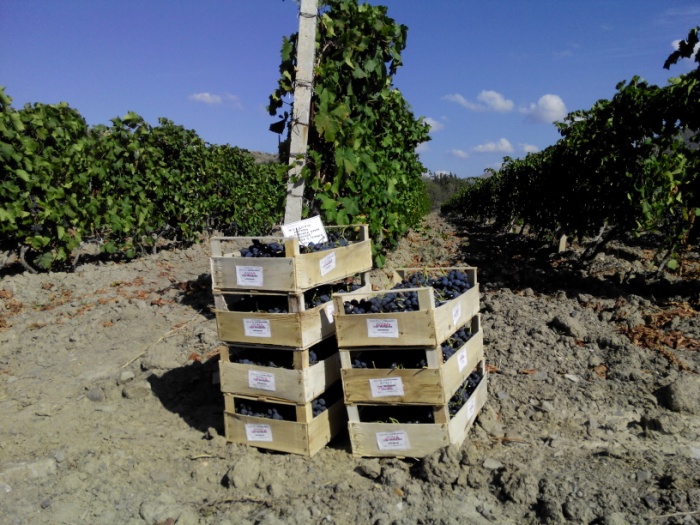 Сорт Молдова (контроль) - перед отправкой на хранениеГП «Морское» 2 бригада. Участок № 202.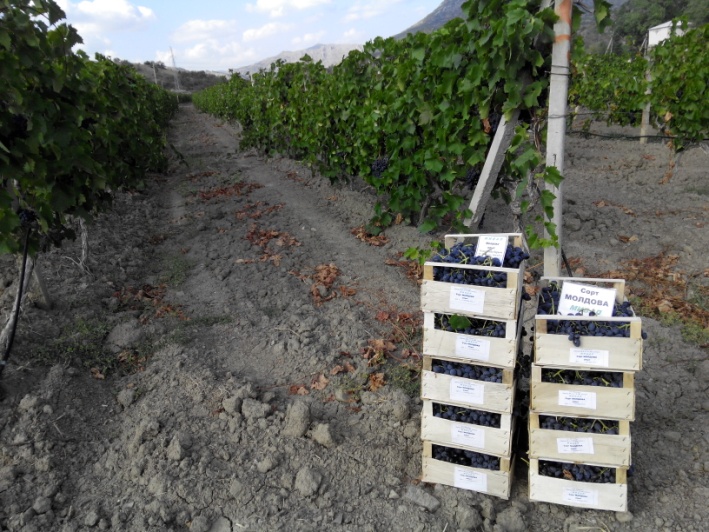 Сорт Молдова (опыт) - перед отправкой на хранение.ГП «Морское» 2 бригада. Участок № 203. Клетка 4.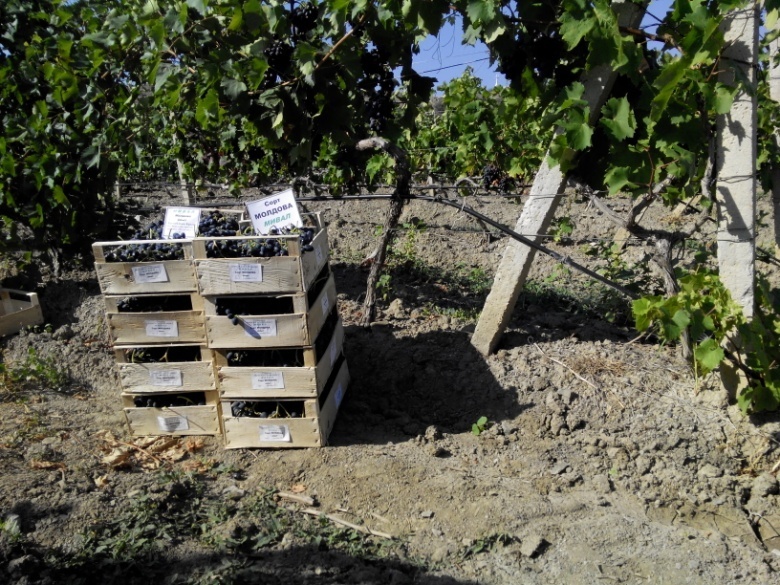 Сорт Молдова (опыт) - перед отправкой на хранение.ГП «Морское» 2 бригада. Участок № 203. Клетка 3.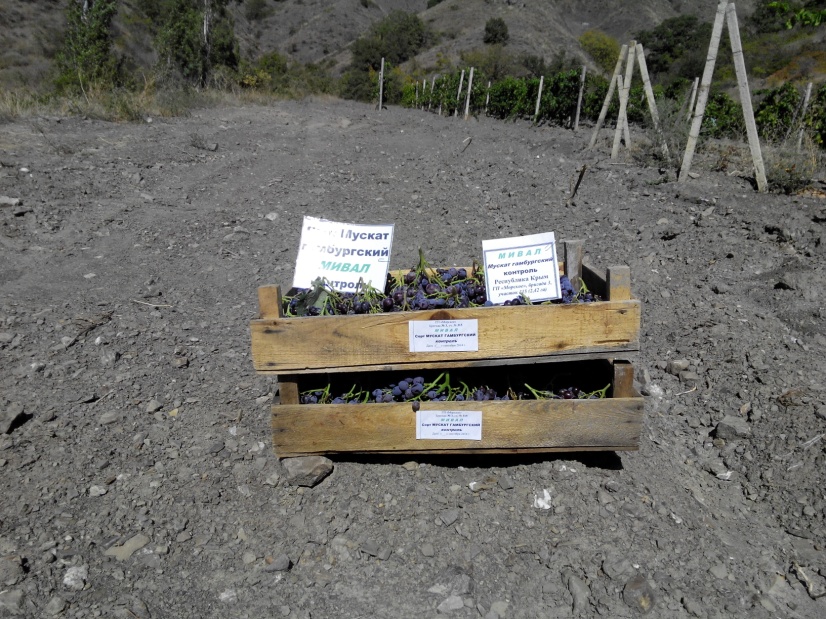  ГП «Морское» 3 бригада. Участок 315.Сорт Мускат Гамбургский (контроль) -  перед отправкой на хранение.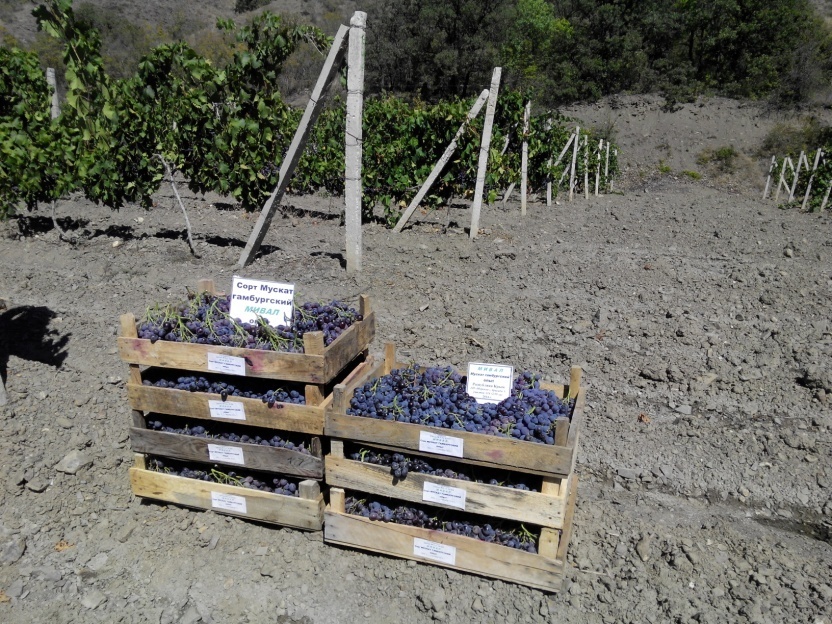 ГП «Морское» 3 бригада. Участок 314.Сорт Мускат Гамбургский (опыт) -  перед отправкой на хранение.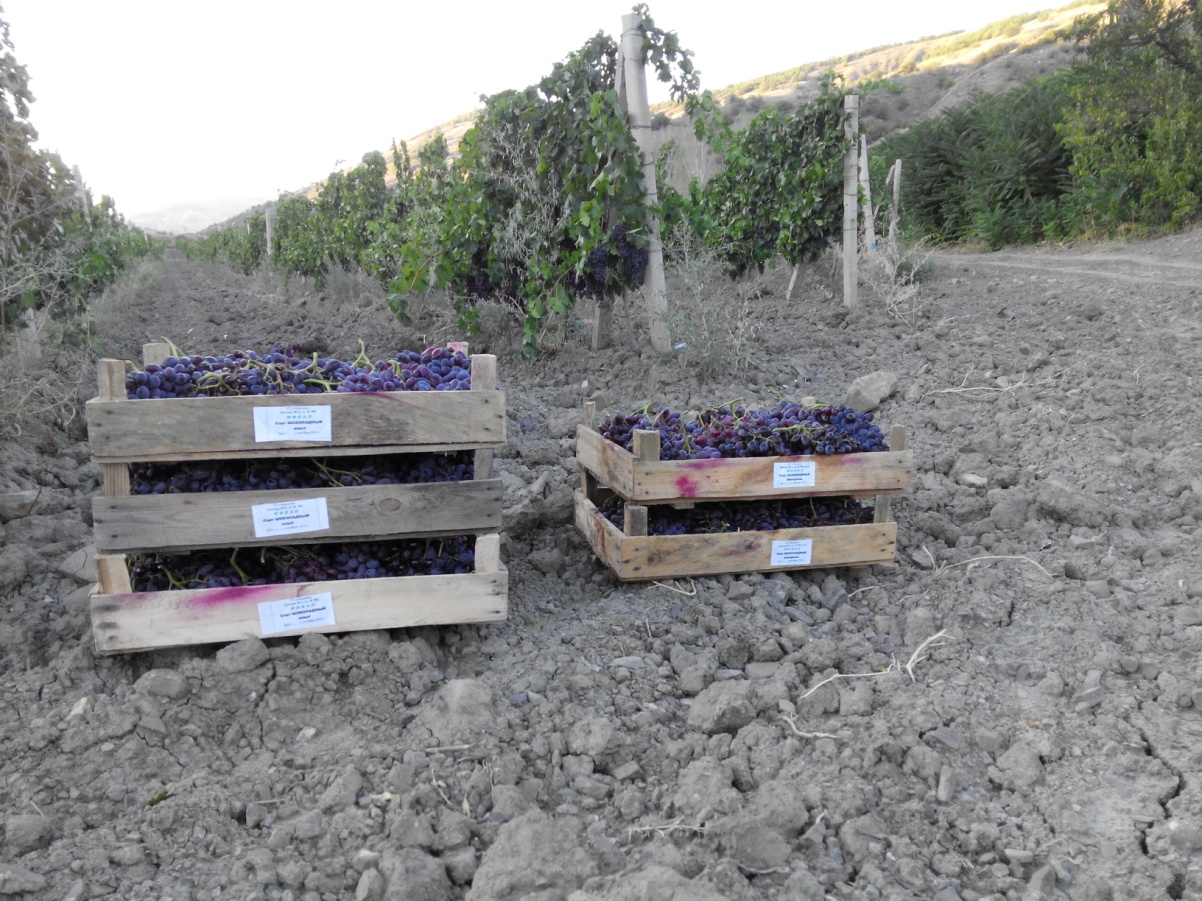 ГП «Морское». 3 бригада. Участок № 302.Сорт Шоколадный (контроль)  и (опыт) -  перед закладкой на хранение.ЧислоТемпература воздуха, °СТемпература воздуха, °СТемпература воздуха, °СТемпература воздуха, °ССр. отн. влажн., %Сумма осадков, ммЧислоСредняяСредняяМинМаксСр. отн. влажн., %Сумма осадков, мм1223456А  П  Р  Е  Л  ЬА  П  Р  Е  Л  ЬА  П  Р  Е  Л  ЬА  П  Р  Е  Л  ЬА  П  Р  Е  Л  ЬА  П  Р  Е  Л  ЬА  П  Р  Е  Л  Ь1 декада8,18,1-1,616,256,10,02 декада13,313,311,725,375,15,23 декада14,014,04,121,668,60,0Среднее  11,811,8-1,625,366,65,2М  А  ЙМ  А  ЙМ  А  ЙМ  А  ЙМ  А  ЙМ  А  ЙМ  А  Й1 декада14,614,66,025,176,610,02 декада17,317,310,418,475,08,03 декада20,420,412,728,971,80,2Среднее  17,517,56,028,974,418,2И  Ю  Н  ЬИ  Ю  Н  ЬИ  Ю  Н  ЬИ  Ю  Н  ЬИ  Ю  Н  ЬИ  Ю  Н  ЬИ  Ю  Н  Ь1 декада22,122,114,533,569,516,42 декада21,021,014,728,667,225,23 декада20,420,413,128,470,251,8Среднее  21,221,213,133,566,793,4И  Ю  Л  ЬИ  Ю  Л  ЬИ  Ю  Л  ЬИ  Ю  Л  ЬИ  Ю  Л  ЬИ  Ю  Л  ЬИ  Ю  Л  Ь1 декада23,423,415,830,764,10,02 декада25,325,316,733,865,75,43 декада27,027,019,135,051,70,4Среднее  25,225,215,835,060,25,8А  В  Г  У  С  ТА  В  Г  У  С  ТА  В  Г  У  С  ТА  В  Г  У  С  ТА  В  Г  У  С  ТА  В  Г  У  С  ТА  В  Г  У  С  Т1 декада1 декада28,821,935,742,40,02 декада2 декада26,517,933,059,39,03 декада3 декада23,617,031,351,41,0Среднее  Среднее  26,217,035,749,510,01123456С  Е  Н  Т  Я  Б  Р  ЬС  Е  Н  Т  Я  Б  Р  ЬС  Е  Н  Т  Я  Б  Р  ЬС  Е  Н  Т  Я  Б  Р  ЬС  Е  Н  Т  Я  Б  Р  ЬС  Е  Н  Т  Я  Б  Р  ЬС  Е  Н  Т  Я  Б  Р  Ь1 декада1 декада24,819,431,758,98,02 декада2 декада21,016,026,659,56,03 декада3 декада16,110,821,564,6130,0Среднее  Среднее  20,610,831,761,0144,0О  К  Т  Я  Б  Р  ЬО  К  Т  Я  Б  Р  ЬО  К  Т  Я  Б  Р  ЬО  К  Т  Я  Б  Р  ЬО  К  Т  Я  Б  Р  ЬО  К  Т  Я  Б  Р  ЬО  К  Т  Я  Б  Р  Ь1 декада1 декада13,78,121,757,10,02 декада2 декада14,31,822,371,111,23 декада3 декада9,0-0,920,574,93,0Среднее  Среднее  12,2-0,922,365,814,2Н  О  Я  Б  Р  ЬН  О  Я  Б  Р  ЬН  О  Я  Б  Р  ЬН  О  Я  Б  Р  ЬН  О  Я  Б  Р  ЬН  О  Я  Б  Р  ЬН  О  Я  Б  Р  Ь1 декада1 декада9,1-0,718,667,30,011234562 декада2 декада9,64,817,082,70,03 декада3 декада3,0-2,38,274,519,4Среднее  Среднее  7,2-2,318,672,419,4ВариантопытаСорт№ бригады,№ участкаПлощадь, гаГодпосадкиСхема посадки123456Вариант 1опытМолдова (капельное орошение)Бригада 2Участок 203Клетка 51,8820013 х 1контроль-«-Бригада 2Участок 202терраса0,682001-«-Вариант 1опытМускат гам-бургскийБригада 3Участок 3142,992005 (весна)3 х 1,2контроль-«-Бригада 3Участок 3152,422004(осень)3 х 1,2Вариант 1ОпытКефессияБригада 2Участок 206Ряды 1-272,020043 х 1,2контроль-«--«-Ряды 28-530,9420043 х 1,2Вариант 2опытМолдоваБригада 2Участок 203Клетка 41,8120013 х 1контроль-«-Бригада 2Участок 203Клетка 61,8820013 х 1Вариант 2опытШоколад-ныйБригада 3Участок 302∑2,33, в т.ч.опыт – 2,020043 х 1,2контроль-«--«-∑2,33, в т.ч.контроль – 0,3320043 х 1,2Вариант 2опытКаберне-СовиньонБригада 2Участок 2080,5820003 х 1,2123456контроль-«-Бригада 2Участок 2070,7920033 х 1,2Вариант 3опытКаберне-СовиньонБригада 2Участок 20-490,8020083 х 1,2контроль-«-Участок 20-481,4420093 х 1,2Вариант опытаСрок обработкиМивал-агро***Химобработка1234Тракторными  ОПРЫСКИВАТЕЛЯМИ (отечественные) – Расход рабочей жидкости – 500 л/гаТракторными  ОПРЫСКИВАТЕЛЯМИ (отечественные) – Расход рабочей жидкости – 500 л/гаТракторными  ОПРЫСКИВАТЕЛЯМИ (отечественные) – Расход рабочей жидкости – 500 л/гаТракторными  ОПРЫСКИВАТЕЛЯМИ (отечественные) – Расход рабочей жидкости – 500 л/гаКонтрольПроизводственный фон, принятый в хозяйстве – без Мивал-агро + 8 химобработок за сезон Производственный фон, принятый в хозяйстве – без Мивал-агро + 8 химобработок за сезон Производственный фон, принятый в хозяйстве – без Мивал-агро + 8 химобработок за сезон Опыт  Столовые сорта:- Молдова: 1,83 га, 2 бригада- М.гамбургский: 2,99 га, 3 бригадаТехнический сорт:-Кефессия: 2 га, 2 бригадаВсего - 6,83 га Перед цветением100% рекомендуемой нормы100%рекомендуемой нормыОпыт  Столовые сорта:- Молдова: 1,83 га, 2 бригада- М.гамбургский: 2,99 га, 3 бригадаТехнический сорт:-Кефессия: 2 га, 2 бригадаВсего - 6,83 га Через 2 недели после 1-й обработки – начало роста100% рекомендуемой нормы100%рекомендуемой нормыОпыт  Столовые сорта:- Молдова: 1,83 га, 2 бригада- М.гамбургский: 2,99 га, 3 бригадаТехнический сорт:-Кефессия: 2 га, 2 бригадаВсего - 6,83 га Начало созревания ягод100% рекомендуемой нормы100%рекомендуемой нормыКонтрольПроизводственный фон, принятый в хозяйстве –  Мивал-агро + 8 химобработок за сезонПроизводственный фон, принятый в хозяйстве –  Мивал-агро + 8 химобработок за сезонПроизводственный фон, принятый в хозяйстве –  Мивал-агро + 8 химобработок за сезонОпыт Столовые сорта: - Молдова: 1,81 га, 2 бригада1Перед цветением100% рекомендуемой нормы75%рекомендуемой нормыОпыт Столовые сорта: - Молдова: 1,81 га, 2 бригада1234-Шоколадный: 2 га, 3 бригадаТехнический сорт:- Каберне-Совиньон: 0,58 га, 2 бригадаВсего: 4,4 га   Через 4 недели после 1-й обработки – начало роста100% рекомендуемой нормы75%рекомендуемой нормы-Шоколадный: 2 га, 3 бригадаТехнический сорт:- Каберне-Совиньон: 0,58 га, 2 бригадаВсего: 4,4 га   Начало созревания ягод100% рекомендуемой нормы75%рекомендуемой нормы1234ОпытТехнический сорт:- Каберне-Совиньон: 0,8 га,2 бригада Перед цветением100% рекомендуемой нормы50%рекомендуемой нормыЧерез 4 недели после 1-й обработки – начало роста100% рекомендуемой нормы50%рекомендуемой нормыНачало созревания ягод100% рекомендуемой нормы50%рекомендуемой нормыВариантопытаСорт№ бригады,№ участкаПлощадь, гаГодпосадкиСхема посадкиО П Ы Т   1О П Ы Т   1О П Ы Т   1О П Ы Т   1О П Ы Т   1О П Ы Т   1Вариант 1опытКаберне-СовиньонБригада 4Участок 346 0,720013 х 1,5контроль-«-Бригада 4Участок 345 0,320013 х 1,5Вариант 2опытКаберне-Совиньон Бригада 4Участок 346 0,720013 х 1,5контроль-«-Бригада 4Участок 345 0,320013 х 1,5О П Ы Т   2О П Ы Т   2О П Ы Т   2О П Ы Т   2О П Ы Т   2О П Ы Т   2Вариант 1опытМускат белыйБригада 4Участок 3511,019853 х 1,5контроль-«-Бригада 4Участок 3500,4519853 х 1,5Вариант 2опытМускат белыйБригада 4Участок 3510,919853 х 1,5контроль-«-Бригада 4Участок 3500,4519853 х 1,5Вариант опытаВариант опытаСрок обработкиМивал-агро***Мивал-агро***Химобработка1123345Тракторными  ОПРЫСКИВАТЕЛЯМИ (отечественные) – Расход рабочей жидкости – 600 л/гаТракторными  ОПРЫСКИВАТЕЛЯМИ (отечественные) – Расход рабочей жидкости – 600 л/гаТракторными  ОПРЫСКИВАТЕЛЯМИ (отечественные) – Расход рабочей жидкости – 600 л/гаТракторными  ОПРЫСКИВАТЕЛЯМИ (отечественные) – Расход рабочей жидкости – 600 л/гаТракторными  ОПРЫСКИВАТЕЛЯМИ (отечественные) – Расход рабочей жидкости – 600 л/гаТракторными  ОПРЫСКИВАТЕЛЯМИ (отечественные) – Расход рабочей жидкости – 600 л/гаТракторными  ОПРЫСКИВАТЕЛЯМИ (отечественные) – Расход рабочей жидкости – 600 л/гаТехнический сорт КАБЕРНЕ – 1,4 га, 2 бригада, вертолетная площадкаТехнический сорт КАБЕРНЕ – 1,4 га, 2 бригада, вертолетная площадкаТехнический сорт КАБЕРНЕ – 1,4 га, 2 бригада, вертолетная площадкаТехнический сорт КАБЕРНЕ – 1,4 га, 2 бригада, вертолетная площадкаТехнический сорт КАБЕРНЕ – 1,4 га, 2 бригада, вертолетная площадкаТехнический сорт КАБЕРНЕ – 1,4 га, 2 бригада, вертолетная площадкаТехнический сорт КАБЕРНЕ – 1,4 га, 2 бригада, вертолетная площадкаКонтрольПроизводственный фон, принятый в хозяйстве – без Мивал-агро + 8 химобработок за сезон Производственный фон, принятый в хозяйстве – без Мивал-агро + 8 химобработок за сезон Производственный фон, принятый в хозяйстве – без Мивал-агро + 8 химобработок за сезон Производственный фон, принятый в хозяйстве – без Мивал-агро + 8 химобработок за сезон Производственный фон, принятый в хозяйстве – без Мивал-агро + 8 химобработок за сезон Опыт 1 вариант1 вариант1 вариант1 вариант1 вариант1 вариантОпыт Перед цветениемПеред цветением100% рекомен-дуемой нормы100% рекомен-дуемой нормы100% рекомен-дуемой нормыОпыт Через 4 недели после 1-й обработки – начало ростаЧерез 4 недели после 1-й обработки – начало роста100% рекомен- дуемой нормы100% рекомен- дуемой нормы100% рекомен-дуемой нормыОпыт Начало созревания ягодНачало созревания ягод100% рекомен- дуемой нормы100% рекомен- дуемой нормы100% рекомен- дуемой нормыОпыт 2 вариант2 вариант2 вариант2 вариант2 вариант2 вариантОпыт Перед цветениемПеред цветением100% рекомен-дуемой нормы100% рекомен-дуемой нормы75% рекомен- дуемой нормыОпыт Через 4 недели после 1-й обработки – начало ростаЧерез 4 недели после 1-й обработки – начало роста100% рекомен-дуемой нормы100% рекомен-дуемой нормы75% рекомен- дуемой нормыОпыт Начало созревания ягодНачало созревания ягод100% рекомен-дуемой нормы100% рекомен-дуемой нормы75% рекомен-дуемой нормыТехнический сорт Мускат белый – 0,9 га, 2 бригада, вертолетная площадкаТехнический сорт Мускат белый – 0,9 га, 2 бригада, вертолетная площадкаТехнический сорт Мускат белый – 0,9 га, 2 бригада, вертолетная площадкаТехнический сорт Мускат белый – 0,9 га, 2 бригада, вертолетная площадкаТехнический сорт Мускат белый – 0,9 га, 2 бригада, вертолетная площадкаТехнический сорт Мускат белый – 0,9 га, 2 бригада, вертолетная площадкаТехнический сорт Мускат белый – 0,9 га, 2 бригада, вертолетная площадкаКонтрольПроизводственный фон, принятый в хозяйстве – без Мивал-агро + 8 химобработок за сезон Производственный фон, принятый в хозяйстве – без Мивал-агро + 8 химобработок за сезон Производственный фон, принятый в хозяйстве – без Мивал-агро + 8 химобработок за сезон Производственный фон, принятый в хозяйстве – без Мивал-агро + 8 химобработок за сезон Производственный фон, принятый в хозяйстве – без Мивал-агро + 8 химобработок за сезон Опыт1 вариант1 вариант1 вариант1 вариант1 вариант1 вариантОпытПеред цветениемПеред цветением100% рекомен-дуемой нормы100% рекомен-дуемой нормы100% рекомен- дуемой нормыОпытЧерез 4 недели после 1-й обработки – начало ростаЧерез 4 недели после 1-й обработки – начало роста100% рекомен-дуемой нормы100% рекомен-дуемой нормы100% рекомен-дуемой нормыОпытНачало созревания ягодНачало созревания ягод100% рекомен-дуемой нормы100% рекомен-дуемой нормы100% рекомен-дуемой нормы12233452 вариант2 вариант2 вариант2 вариант2 вариант2 вариантПеред цветениемПеред цветением100% рекомен-дуемой нормы75% рекомен-дуемой нормы75% рекомен-дуемой нормыЧерез 4 недели после 1-й обработки – начало ростаЧерез 4 недели после 1-й обработки – начало роста100% рекомен-дуемой нормы75% рекомен-дуемой нормы75% рекомен-дуемой нормыНачало созревания ягодНачало созревания ягод100% рекомен-дуемой нормы75% рекомен-дуемой нормы75% рекомен-дуемой нормыСортСрок хранения,сут.Масса учетных гроздей, кгМасса учетных гроздей, кгМасса учетных гроздей, кгМасса учетных гроздей, кгМасса учетных гроздей, кгМасса учетных гроздей, кгСортСрок хранения,сут.112233СортСрок хранения,сут.Масса,гЕУ,%Масса,гЕУ,%Масса,гЕУ,%Контроль (терраса)Исходное930-445-1040-Контроль (терраса)30 суток9102,24303,3810301,0Мивал Агро (участок № 203, клетка 4)   Исходное620-560-635-Мивал Агро (участок № 203, клетка 4)   30 суток6101,75501,796251,58Мивал Агро (клетка 3)Исходное890-1075-820-Мивал Агро (клетка 3)30 суток8751,710601,48051,93СортСрок хранения,сут.Масса учетных гроздей, кгМасса учетных гроздей, кгМасса учетных гроздей, кгМасса учетных гроздей, кгМасса учетных гроздей, кгМасса учетных гроздей, кгСортСрок хранения,сут.112233СортСрок хранения,сут.Масса,гЕУ,%Масса,гЕУ,%Масса,гЕУ,%Контроль (участок 315)Исходное665-545-665-Контроль (участок 315)30 сут.6502,35351,846502,25Мивал Агро(участок 314)Исходное765-875-955-Мивал Агро(участок 314)30 сут7551,38601,79451,05СортСрок хранения,сут.Масса учетных гроздей, кгМасса учетных гроздей, кгМасса учетных гроздей, кгМасса учетных гроздей, кгМасса учетных гроздей, кгМасса учетных гроздей, кгСортСрок хранения,сут.112233СортСрок хранения,сут.Масса,гЕУ,%Масса,гЕУ,%Масса,гЕУ,%контрольИсходное860-870-1025-контроль30 суток8402,338452,9810052,0Мивал АгроИсходное885-845-1095-Мивал Агро30 суток8800,68652,310801,6ПоказателиВарианты опытаВарианты опытаВарианты опытаПоказателиКонтроль(участок № 202, терраса)Мивал Агро(участок  № 203,клетка 4)Мивал Агро(участок № 203.клетка 3) 1.Интенсивность дыхания, мгСО2 /кг*ч25,1222,5718,702.Активность пероксидазы, мкат/мин0,2170,2490,3573.Активность полифенолоксидазы, мкмоль/мин6,251,253,75ПоказателиВарианты опытаВарианты опытаВарианты опытаПоказателиКонтроль(участок № 202, терраса)Мивал Агро(участок  № 203,клетка 4)Мивал Агро(участок № 203.клетка 3) 1.Интенсивность дыхания, мгСО2 /кг*ч29,1720,1516,152.Активность пероксидазы, мкат/мин0,3750,5570,4713.Активность полифенолоксидазы, мкмоль/мин8,753,753,75ПоказателиВарианты опытаВарианты опытаПоказателиКонтрольМивал Агро1.Интенсивность дыхания, мгСО2 /кг*ч26,4523,242.Активность пероксидазы, мкат/мин0,5570,2583.Активность полифенолоксидазы, мкмоль/мин15,011,25ПоказателиВарианты опытаВарианты опытаПоказателиКонтрольМивал Агро1.Интенсивность дыхания, мгСО2 /кг*ч27,7522,282.Активность пероксидазы, мкат/мин0,8600,3753.Активность полифенолоксидазы, мкмоль/мин23,7517,15ПоказателиВарианты опытаВарианты опытаПоказателиКонтроль(участок № 315)Мивал Агро(участок № 314)1.Интенсивность дыхания, мгСО2 /кг*ч31,3428,042.Активность пероксидазы, мкат/мин0,3260,4713.Активность полифенолоксидазы, мкмоль/мин8,756,25ПоказателиВарианты опытаВарианты опытаПоказателиКонтроль(участок № 315)Мивал Агро(участок № 314)1.Интенсивность дыхания, мгСО2 /кг*ч32,0226,472.Активность пероксидазы, мкат/мин0,4010,5773.Активность полифенолоксидазы, мкмоль/мин11,258,75